Маршрутный лист для учащегося №4ПредметГеография Ф.И.О. учителяЖапанова Г.Т.УчебникАлматыкітап 2019 гУрок №  , тема урокаПоказатели индекса развития человеческого потенциала Развитие человеческого капитала в КазахстанеЦели обучения(кратко)9.5.2.2 с дополнительным охватом казахстанского компонента определяет показатели индекса развития человеческого капитала и сравнивает по ним страны 9.5.2.3 разработка предложений по улучшению качества человеческого капитала Казахстана.Ф.И. учащегося (заполняется учеником)Порядок действийРесурсы(заполняется учителем)Выполнение(заполняется учеником)ИзучиИндекс развития человеческого потенциала 2018ИРЧП - Интегральный показатель, рассчитываемый ежегодно для межстранового сравнения и измерения уровня жизни, грамотности, образованности и долголетия как основных характеристик человеческого потенциала. Входит в программу развития ООН.https://ru.sputniknews.kz/infographics/20181007/7497756/kazakhstan-razvitie-rejting.htmlПарагр.54стр.119-123Отметь знаком «+»  материал, с которым ознакомился(лась) Ответь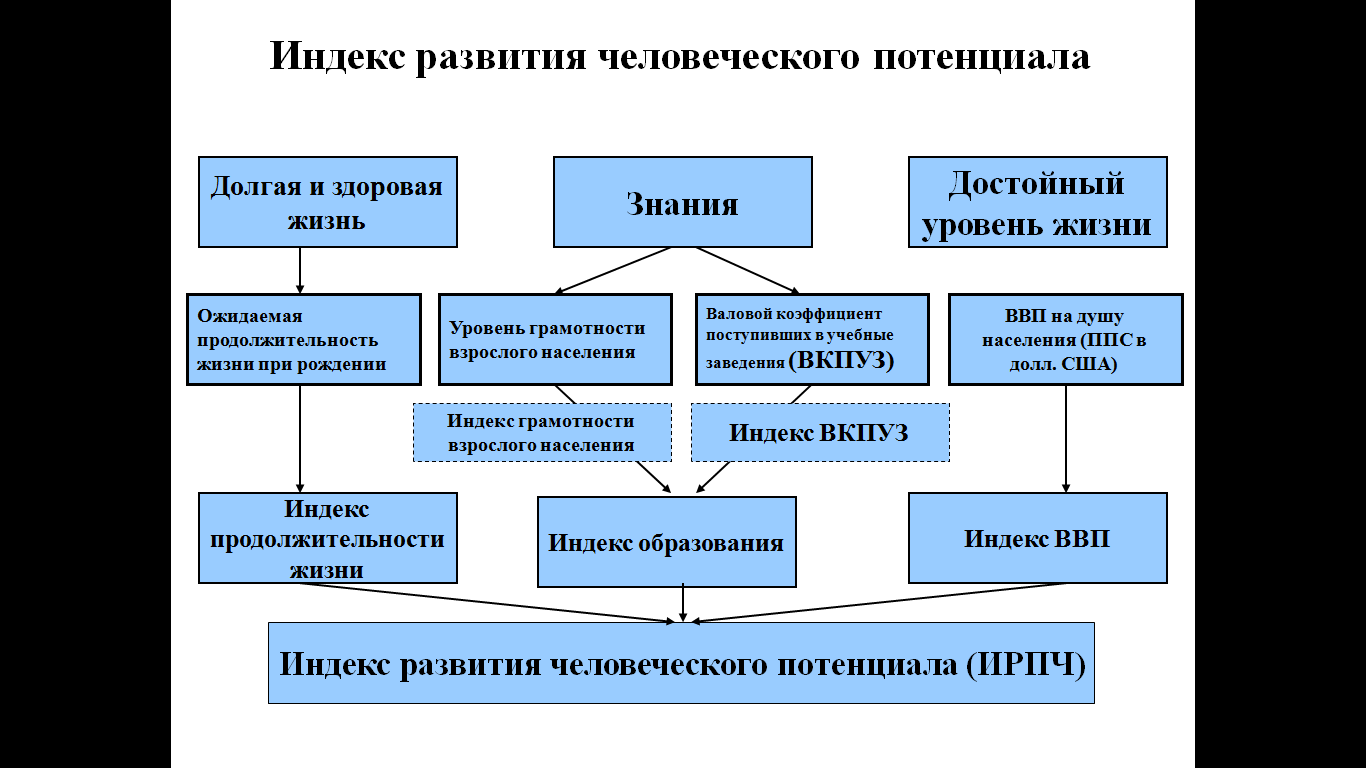 Проанализируйте схему :1.Какими компонентами  должен обладать человек  для развития профессиональных навыков2.Какими знаниями он должен обладать.3. На примере  своего обучения напишите о направлениях человеческого капитала в школе?Выполни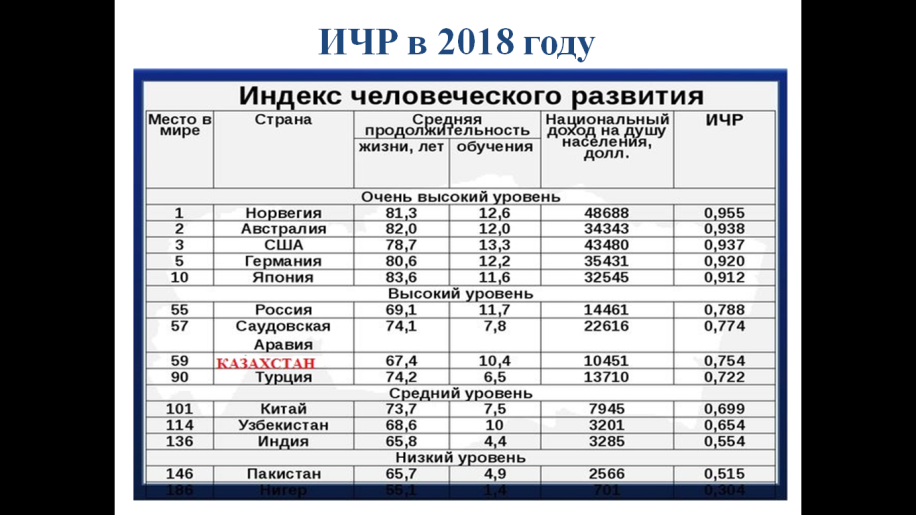 Проанализируйте таблицу:1.Как вы думаете  индекс развития человеческого потенциала  по каким показателям рассчитывается.2. Зачем необходим рейтинг этих показателейРефлексияТеперь я знаю…Поставь знаки «+» или «-»РефлексияТеперь я умею…Анализировать факторы, влияющие на развитие человеческого капитала Ответы урока прикрепите к gmail.com И вышлите на почту учителю.Д/З № 54 читать Обратная связь от учителя(словесная оценка и/или комментарий)